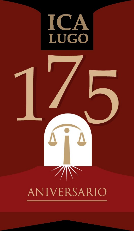 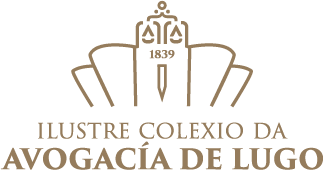 REQUISITOS EXIGIDOS PARA SOLICITAR LA INCORPORACIÓN AL LISTADO DE ADMINISTRADORES CONCURSALES:PARA INCLUSIÓN DE PERSONA FÍSICA:Debe acreditar el ejercicio efectivo de la abogacía durante al menos cinco años o una experiencia profesional de cinco años con especialización demostrable en el ámbito concursal; al igual que su formación especializada en Derecho Concursal y, en todo caso, el compromiso de continuidad en la formación en materia concursal.Precisarán justificar que cuentan con una oficina y/o despacho abierto al público en esta demarcación de Lugo.Debe acompañar declaración responsable de no incurrir en causas de incompatibilidad, prohibición o recusación.Deberán tener suscrito, obligatoriamente, un seguro de responsabilidad civil, debiendo aportar la correspondiente acreditación de la existencia o garantía equivalente.